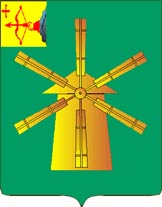 КОНТРОЛЬНО-СЧЕТНАЯ КОМИССИЯКОТЕЛЬНИЧСКОГО МУНИЦИПАЛЬНОГО РАЙОНАгород Котельнич                                                                            24.12.2019 годаЗаключениепо результатам внешней проверки по отчету об исполнении бюджета Покровского сельского поселения за 9 месяцев 2019 года.    В муниципальном образовании имеются основные документы, регламентирующие бюджетный процесс:    Устав муниципального образования Покровское сельское поселение, утвержденный решением Покровской сельской Думы от 24.12.2010 №111;     Положение о бюджетном процессе в муниципальном образовании Покровское сельское поселение, утверждённое решением Покровской  сельской Думы от 31.05.2011 №120.    В ходе проверки установлено, что правовая база муниципального образования Покровское сельское поселение  по вопросам бюджетного процесса соответствует бюджетному Кодексу РФ, нормативным правовым актам РФ, Кировской области.     Для проведения внешней проверки представлена бюджетная отчетность:-отчет об исполнении бюджета;- сведения об исполнении бюджета;-сведения о дебиторской и кредиторской задолженности;- пояснительная записка.    Бюджет Покровского сельского поселения на 2019 год утвержден решением Покровской сельской Думы от 24.12.2018 №42, т.е. до начала финансового года, что соответствует статье 187 БК РФ.    Бюджет сельского поселения на 2019 год утвержден по доходам в сумме 2551,6 тыс. рублей, по расходам в сумме 2551,6 тыс. рублей. Дефицит бюджета 0 тыс. рублей.    Собственные доходы запланированы в сумме 746,8 тыс. рублей (29,3 %), финансовая помощь в сумме 1804,8  тыс. рублей (70,7%).     Расходы бюджета утверждены по разделам, подразделам, целевым статьям и видам расходов бюджетной классификации РФ, ведомственной структуре расходов.    Соблюдены требования статьи 184.1 БК РФ.Общая оценка исполнения бюджета муниципального образования    В процессе  исполнения бюджета сельского поселения за 9 месяцев 2019 года увеличен план по доходам на 460,1 тыс. рублей, или на 18,0 %; по расходам - на 598,4 тыс. рублей или на 23,5 %, с плановым дефицитом 138,3 тыс. рублей, покрываемым за счет изменения остатков средств на счетах бюджета поселения.    В соответствии с принятыми решениями увеличение планового объема поступлений в бюджет поселения в разрезе источников составило:-по безвозмездным поступлениям на 460,1 тыс.рублей.     Плановые расходы в разрезе разделов увеличились на 598,4 тыс. рублей, или  на 23,5 %, в том числе:-01 Общегосударственные расходы - на 40,2 тыс.  руб., или  на 3,4%;-04 Национальная экономика на 160,1 тыс. рублей, или на 85,7%; -05 Жилищно-коммунальное хозяйство на 105,5 тыс. рублей, или на 263,7%; -08  Культура, кинематография и средства массовой информации на 292,6 тыс. рублей, или на 27,1%.Исполнение доходов бюджета Покровского сельского поселения    За 9 месяцев 2019 года выполнение бюджета поселения в целом по доходам составило 71,9%  (уточнённый план 3011,7  тыс. рублей, исполнено 2165,1 тыс. рублей).     В разрезе видов доходов исполнение составило:-налоговые доходы – 486,2  тыс. рублей или 83,8%;-неналоговые доходы – 52,3  тыс. рублей или 58,8%;-безвозмездные поступления- 1626,6 тыс. рублей или 71,8%.Налоговые доходы	За 9 месяцев 2019 года доля налоговых доходов в общей сумме собственных доходов составила 90,3%.     За 9 месяцев 2019 года основными  источниками налоговых доходов  являлись:- налог на доходы физических лиц, при уточненном плане 255,5 тыс. рублей, поступило 214,2 тыс. рублей или 83,8%; - доходы от уплаты акцизов по подакцизным товарам, производимым на территории Российской Федерации, при уточненном плане 186,8 тыс. рублей, поступило 169,8 тыс. рублей или 90,9%.Неналоговые доходы    В структуре собственных доходов бюджета поселения за 9 месяцев 2019 года  неналоговые доходы составили 9,7%.    За 9 месяцев 2019 года основными  источниками неналоговых доходов  являлись:- доходы от использования имущества, находящегося в муниципальной собственности, при уточненном плане 34,7 тыс. рублей, поступило доходов 14,9 тыс. рублей или 42,9%.Безвозмездные поступления    Безвозмездные поступления в виде дотаций, субсидий и субвенций от других бюджетов бюджетной системы РФ, иных межбюджетных трансфертов и прочих безвозмездных поступлений в структуре общего объёма доходов бюджета поселения составили 75,1%.    В процессе исполнения бюджета за 9 месяцев 2019 года план безвозмездных поступлений увеличился к первоначальному плану на 460,1 тыс. рублей или на 25,5 %.      Фактически в бюджет поселения поступило 1626,6 тыс. рублей или 71,8% к уточненному плану, в том числе:-дотации, при уточненном плане 1586,6 тыс. рублей,  поступило доходов 1177,8 тыс. рублей или 74,2%;-субвенции, при уточненном плане 78,3 тыс. рублей,  поступило доходов 45,8 тыс. рублей или 58,5%;-субсидии, при уточненном плане 2,8 тыс.руб. поступило 82,1%;-межбюджетные трансферты при уточненном плане 597,2 тыс.руб. поступило 67,1%.Исполнение бюджета по расходам    Исполнение расходной части бюджета поселения за 9 месяцев 2019 года составило в целом к уточненным годовым назначениям 64%. При плане 3150 тыс. рублей, фактическое исполнено 2016,4 тыс. рублей. Общий объем неосвоенных средств –1133,6 тыс. рублей.    В процессе исполнения бюджета первоначальный план по расходам увеличен на 598,4 тыс. рублей  или на 23,5%.Анализ исполнения расходной части бюджета к первоначальному и уточненному плану в разрезе разделов бюджетной классификации за 9 месяцев 2019 года.Раздел 01 Общегосударственные расходы:В целом по разделу уточненные бюджетные назначения на год составили 1207,9 тыс. рублей, исполнение – 830,3 тыс. рублей или 68,7%.Раздел 02 Национальная оборона:Расходы по данному разделу финансируются за счёт субвенции бюджетам поселений на осуществление первичного воинского учёта на территориях, где отсутствуют военные комиссариаты.При уточнённом плане 78,3 тыс. рублей, исполнено 44,1 тыс. рублей или 56,3%.Раздел 04 Национальная экономикаПри уточненном плане 346,9 тыс. рублей, исполнение составило 139,9 тыс. рублей или 40,3%.Раздел 05 Жилищно-коммунальное хозяйствоПри уточненном плане 145,5 тыс. рублей, исполнение составило 10,5 тыс. рублей или 7,2%.Раздел 08 Культура, кинематография и средства массовой информацииПри уточненном плане 1371,2 тыс. рублей, исполнение составило 991,4 тыс. рублей или 72,3%.Раздел 14 Межбюджетные трансферты общего характераПри уточненном плане 0,2 тыс. рублей, исполнение составило100 %.Источники финансирования дефицита бюджета сельского поселения.     В соответствии с п.1 Решения Покровской сельской Думы от 24.12.2018 № 42 «О бюджете Покровского сельского поселения на 2019 год и плановый период 2020-2021 годов» дефицит (профицит) бюджета утвержден в сумме 0 тыс. рублей.      В процессе исполнения бюджета профицит бюджета поселения составил 148,7 тыс. рублей  или 28,6% от общей суммы доходов без учёта  безвозмездных поступлений. Определение степени финансовой устойчивости бюджета.    В соответствии со ст.136 БК РФ при проведении оценки исполнения бюджета определяется уровень сбалансированности бюджета, его устойчивости и дотационности. Оценивается степень зависимости бюджета от финансовой помощи из вышестоящих бюджетов.     По плановым показателям: коэффициент бюджетной зависимости составляет 75,2%; коэффициент обеспеченности территории собственными доходами составляет 24,8%.    По фактическим показателям: коэффициент бюджетной зависимости 75,1%; коэффициент обеспеченности территории собственными доходами 24,9%.Выводы и предложения:    В процессе  исполнения бюджета сельского поселения за 9 месяцев 2019 года план по доходам увеличен по отношению к первоначальному плану в целом на 460,1 тыс. рублей, по расходам увеличен на 598,4 тыс. рублей.    За 9 месяцев 2019 года выполнение бюджета поселения по доходам составило в целом-71,9% (уточненный план 3011,7 тыс. рублей, поступило – 2165,1 тыс. рублей).    По собственным доходам план выполнен на 72,1% (план-746,8 тыс. рублей, факт-538,5 тыс. рублей).    Дебиторская задолженность на 01.10.2019 года составляет 752,7 тыс. рублей, кредиторская задолженность- 863,5 тыс. рублей.Основные параметры бюджета сельского поселения выполнены.Администрации сельского поселения:1. Осуществлять постоянный контроль  поступления в бюджет поселения местных налогов и сборов.2.Обеспечить проведение мероприятий по внутреннему контролю за соблюдением требований бюджетного законодательства, соблюдением финансовой дисциплины и эффективным использованием материальных и финансовых ресурсов, правильным ведением бюджетного учета и составлением отчетности. АудиторКонтрольно-счётной комиссии					               	    Г.Б.ГалкинаКотельничского района